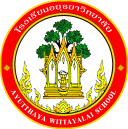 กิจกรรมโรงเรียนอยุธยาวิทยาลัย ปีการศึกษา 2562ชื่อกิจกรรม : ซ่อมบำรุงครุภัณฑ์ภายในของกลุ่มสาระการเรียนรู้ภาษาต่างประเทศความสอดคล้องกับยุทธศาสตร์ กลยุทธ์ และนโยบาย :ยุทธศาสตร์ชาติ 20 ปี (พ.ศ.2560-2579) ด้านที่ 3	ยุทธศาสตร์กระทรวงศึกษาธิการ ฉบับที่ 12 ปีการศึกษา 2560-2564  ข้อที่ 3	กลยุทธ์ของ สพฐ. ข้อที่ 2	ยุทธศาสตร์ สพม. เขต 3  ข้อที่ 2เกณฑ์คุณภาพโรงเรียนมาตรฐานสากล ข้อที่ 3 	มาตรฐานการประกันคุณภาพภายใน  มาตรฐานที่ 2 และ 3กลยุทธ์ของโรงเรียนอยุธยาวิทยาลัย ปีการศึกษา 2562-2564 ข้อที่ 8	    โครงการหลักของโรงเรียน โครงการที่ 8 ตัวชี้วัดที่ 8.1 และ 8.3ลักษณะกิจกรรม :   กิจกรรมต่อเนื่อง   กิจกรรมใหม่	ชื่อผู้รับผิดชอบกิจกรรม : นายพงศธร แสนช่างกลุ่มบริหารงานที่รับผิดชอบ : กลุ่มบริหารทั่วไป1.  หลักการและเหตุผล  เนื่องจากวัสดุและครุภัณฑ์เป็นปัจจัยสำคัญที่ต้องสนับสนุนและส่งเสริมในการจัดการเรียนรู้ของกลุ่มสาระการเรียนรู้ภาษาต่างประเทศ โรงเรียนอยุธยาวิทยาลัย เพื่อช่วยเอื้ออำนวยให้ครูผู้สอนจัดการเรียนการสอนให้มีประสิทธิภาพและส่งผลต่อการจัดกิจกรรมต่างๆ ให้กับนักเรียนและการทำงานขององค์กรให้เกิดผลสำเร็จลุล่วงไปด้วยดี จำเป็นต้องมีวัสดุ อุปกรณ์ และครุภัณฑ์เพียงพอต่อการดำเนินงานกิจกรรมต่างๆ  สำหรับใช้งานกับผู้เรียนรายบุคคล เพื่อก็ให้เกิดการทำงานทั้งระบบเป็นไปอย่างมีประสิทธิภาพ  จึงจำเป็นต้องดำเนินการจัดซื้อและปรับปรุงซ่อมแซมวัสดุครุภัณฑ์ภายในกลุ่มสาระการเรียนรู้ภาษาต่างประเทศ เพื่อส่งเสริมให้การจัดการเรียนรู้ในแต่ละวิชา และการปฏิบัติงานในกลุ่มสาระการเรียนรู้ภาษาต่างประเทศเป็นไปอย่างมีประสิทธิภาพ	 ฉะนั้นกลุ่มสาระการเรียนรู้ภาษาต่างประเทศ จึงเล็งเห็นความสำคัญในการจัดบรรยากาศสิ่งแวดล้อม ห้องเรียน ห้องปฏิบัติการต่างๆ ให้อยู่ในสภาพที่พร้อมใช้งานได้อย่างเหมาะสม จึงจำเป็นจะต้องมีวัสดุอุปกรณ์และสิ่งอำนวยความสะดวกที่เพียงพอและเหมาะสมกับการช่วยจัดบรรยากาศเอื้อต่อการจัดการเรียนรู้2.  วัตถุประสงค์  	1. เพื่อส่งเสริมให้ครูและนักเรียนมีความพึงพอใจในระดับดี ต่อสิ่งอำนวยความสะดวกในการจัดการเรียนการสอน	2. เพื่อพัฒนาห้องเรียนและห้องปฏิบัติการให้มีความพร้อม  ด้านสิ่งอำนวยความสะดวกพื้นฐาน3.  ตัวชี้วัดความสำเร็จ8.1 ร้อยละ 80 ของครูและนักเรียนที่มีความพึงพอใจในระดับดี ต่อสิ่งอำนวยความสะดวกในการจัดการเรียนการสอน8.3 ร้อยละ 70 ของห้องเรียนและห้องปฏิบัติการที่มีความพร้อม ด้านสิ่งอำนวยความสะดวกพื้นฐาน
4. เป้าหมาย/ ผลผลิต 	4.1  เชิงปริมาณ  ผู้เรียนและครูร้อยละ 80 มีความพึงพอใจมากขึ้น ต่อสิ่งอำนวยความสะดวกพื้นฐาน	4.2  เชิงคุณภาพ  	ครูและนักเรียนร้อยละ 80 มีความพึงพอใจในระดับดี ต่อสิ่งอำนวยความสะดวกในการจัดการเรียนการสอน	ห้องเรียนและห้องปฏิบัติการร้อยละ 70 มีความพร้อม  ด้านสิ่งอำนวยความสะดวกพื้นฐาน5. สถานที่ดำเนินการ	โรงเรียนอยุธยาวิทยาลัย6. ระยะเวลาดำเนินงาน	16 พฤษภาคม 2562 – 31 มีนาคม 25637. ขั้นตอนการดำเนินกิจกรรม8. งบประมาณดำเนินการ      รวมทั้งสิ้น  5,000  บาท    โดยแบ่งเป็น	   งบอุดหนุนรายหัว				จำนวน       5,000     บาท		   งบพัฒนาผู้เรียน				จำนวน...........................บาท		   เงิน บ.ก.ศ.					จำนวน...........................บาท		   งบประมาณอื่น โปรดระบุ            		จำนวน...........................บาท       9. การติดตามและประเมินผล10.  ผลที่คาดว่าจะได้รับครูและนักเรียนมีความพึงพอใจต่อครุภัณฑ์ และการใช้งานห้องเรียนและห้องปฏิบัติการของกลุ่มสาระการเรียนรู้ภาษาต่างประเทศดียิ่งขึ้น ส่งผลต่อประสิทธิภาพในการจัดการเรียนรู้ในลำดับต่อไปประมาณการงบประมาณที่ใช้ชื่อกิจกรรม ซ่อมบำรุงครุภัณฑ์ภายในของกลุ่มสาระการเรียนรู้ภาษาต่างประเทศกลุ่มสาระการเรียนรู้ภาษาต่างประเทศที่ขั้นตอนการดำเนินกิจกรรมงบประมาณงบประมาณงบประมาณงบประมาณงบประมาณระยะเวลาดำเนินการชื่อผู้รับผิดชอบที่ขั้นตอนการดำเนินกิจกรรมอุดหนุน     รายหัว(บาท)พัฒนาผู้เรียน(บาท)บ.ก.ศ.(บาท)อื่นๆ ระบุ  (บาท)รวม(บาท)ระยะเวลาดำเนินการชื่อผู้รับผิดชอบ1.Plan (วางแผน)Plan (วางแผน)Plan (วางแผน)Plan (วางแผน)Plan (วางแผน)Plan (วางแผน)Plan (วางแผน)Plan (วางแผน)1.ประชุมผู้เกี่ยวของวางแผนการดำเนินการ-----ตลอดปีการศึกษานายพงศธร แสนช่าง2.Do (ปฏิบัติตามแผน)Do (ปฏิบัติตามแผน)Do (ปฏิบัติตามแผน)Do (ปฏิบัติตามแผน)Do (ปฏิบัติตามแผน)Do (ปฏิบัติตามแผน)Do (ปฏิบัติตามแผน)Do (ปฏิบัติตามแผน)2.- สำรวจข้อมูลครุภัณฑ์ภายในกลุ่มสาระ- รวบรวมข้อมูลครุภัณฑ์ที่ชำรุด- ซ่อมบำรุงครุภัณฑ์ตามข้อมูลที่ได้จากการสำรวจ5,000---5,000ตลอดปีการศึกษานายพงศธร แสนช่างที่ขั้นตอนการดำเนินกิจกรรมงบประมาณงบประมาณงบประมาณงบประมาณงบประมาณระยะเวลาดำเนินการชื่อผู้รับผิดชอบชื่อผู้รับผิดชอบที่ขั้นตอนการดำเนินกิจกรรมอุดหนุน     รายหัว(บาท)พัฒนาผู้เรียน(บาท)บ.ก.ศ.(บาท)อื่นๆ ระบุ  (บาท)รวม(บาท)ระยะเวลาดำเนินการชื่อผู้รับผิดชอบชื่อผู้รับผิดชอบ3.Check (ตรวจสอบการปฏิบัติตามแผน)Check (ตรวจสอบการปฏิบัติตามแผน)Check (ตรวจสอบการปฏิบัติตามแผน)Check (ตรวจสอบการปฏิบัติตามแผน)Check (ตรวจสอบการปฏิบัติตามแผน)Check (ตรวจสอบการปฏิบัติตามแผน)Check (ตรวจสอบการปฏิบัติตามแผน)Check (ตรวจสอบการปฏิบัติตามแผน)Check (ตรวจสอบการปฏิบัติตามแผน)3.- พัสดุของกลุ่มสาระฯตรวจสอบการจัดจ้าง-----ตลอดปีการศึกษาพัสดุกลุ่มสาระฯพัสดุกลุ่มสาระฯ4.Act (ปรับปรุงแก้ไข)Act (ปรับปรุงแก้ไข)Act (ปรับปรุงแก้ไข)Act (ปรับปรุงแก้ไข)Act (ปรับปรุงแก้ไข)Act (ปรับปรุงแก้ไข)Act (ปรับปรุงแก้ไข)Act (ปรับปรุงแก้ไข)Act (ปรับปรุงแก้ไข)4.- ประเมินความพึงพอใจของครูและนักเรียนต่อความพร้อมของครุภัณฑ์ภายในกลุ่มสาระฯ-----ตลอดปีการศึกษานายพงศธร แสนช่างนายพงศธร แสนช่าง5.สรุปกิจกรรมและรายงานผลสรุปกิจกรรมและรายงานผลสรุปกิจกรรมและรายงานผลสรุปกิจกรรมและรายงานผลสรุปกิจกรรมและรายงานผลสรุปกิจกรรมและรายงานผลสรุปกิจกรรมและรายงานผลสรุปกิจกรรมและรายงานผลสรุปกิจกรรมและรายงานผล5.จัดทำเล่มสรุปกิจกรรมและประเมินผล-----ภายใน 15 วัน หลังจบกิจกรรมภายใน 15 วัน หลังจบกิจกรรมนายพงศธร แสนช่างรวมรวม5,000---5,000ตัวชี้วัดความสำเร็จวิธีวัดและประเมินผลเครื่องมือวัดและประเมินผลผู้รับผิดชอบครูและนักเรียนร้อยละ 80 มีความพึงพอใจในระดับดี ต่อสิ่งอำนวยความสะดวกในการจัดการเรียนการสอนทำการประเมินความพึงพอใจต่อครุภัณฑ์ของครูและนักเรียนแบบประเมินประเมินความพึงพอใจต่อครุภัณฑ์ของครูและนักเรียนนายพงศธร 
แสนช่างห้องเรียนและห้องปฏิบัติการร้อยละ 70 มีความพร้อม  ด้านสิ่งอำนวยความสะดวกพื้นฐานทำการประเมินความพร้อมของห้องเรียนและห้องปฏิบัติการแบบประเมินความพร้อมของห้องเรียนและห้องปฏิบัติการนายพงศธร 
แสนช่างผู้เสนอกิจกรรมผู้ตรวจกิจกรรมลงชื่อ................................................(นายพงศธร แสนช่าง)ตำแหน่ง ครูผู้ช่วยลงชื่อ ......................................................(นางมาลัย ยิ่งมานะ)เจ้าหน้าที่แผนงานกลุ่มสาระการเรียนรู้ภาษาต่างประเทศหัวหน้าโครงการหลักหัวหน้าโครงการหลักลงชื่อ.................................................(นายวสุธา  ธรรมประสิทธิ์)หัวหน้างานอาคารสถานที่ลงชื่อ.................................................(นายวสุธา  ธรรมประสิทธิ์)หัวหน้างานอาคารสถานที่ผู้เห็นชอบโครงการผู้เห็นชอบโครงการลงชื่อ ....................................................(นายสมศักดิ์  งามสมเกล้า)รองผู้อำนวยการกลุ่มงานบริหารทั่วไปลงชื่อ ....................................................(นายสมศักดิ์  งามสมเกล้า)รองผู้อำนวยการกลุ่มงานบริหารทั่วไปหัวหน้างานแผนงานหัวหน้างานแผนงานลงชื่อ.................................................(นายสรรพสิทธิ์  โกศล)หัวหน้างานนโยบายและแผนงาน    ลงชื่อ.................................................(นายสรรพสิทธิ์  โกศล)หัวหน้างานนโยบายและแผนงาน    ผู้ตรวจสอบงบประมาณผู้ตรวจสอบงบประมาณลงชื่อ ....................................................(นายสมใจ  พัฒน์วิชัยโชติ)รองผู้อำนวยการกลุ่มบริหารงบประมาณลงชื่อ ....................................................(นายสมใจ  พัฒน์วิชัยโชติ)รองผู้อำนวยการกลุ่มบริหารงบประมาณผู้อนุมัติโครงการผู้อนุมัติโครงการ(    )  อนุมัติ               (    )  ไม่อนุมัติลงชื่อ .........................................................(นายวรากร  รื่นกมล)ผู้อำนวยการโรงเรียนอยุธยาวิทยาลัย(    )  อนุมัติ               (    )  ไม่อนุมัติลงชื่อ .........................................................(นายวรากร  รื่นกมล)ผู้อำนวยการโรงเรียนอยุธยาวิทยาลัยที่รายการจำนวนหน่วยราคาต่อหน่วยรวมเป็นเงินประเภทของงบประมาณที่ใช้1.ซ่อมบำรุงครุภัณฑ์ภายในของกลุ่มสาระการเรียนรู้ภาษาต่างประเทศ15,0005,000งบอุดหนุนรายหัว รวมเงิน  (ห้าพันบาทถ้วน)รวมเงิน  (ห้าพันบาทถ้วน)รวมเงิน  (ห้าพันบาทถ้วน)รวมเงิน  (ห้าพันบาทถ้วน)5,000